Publicado en Barcelona el 20/06/2018 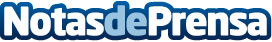 Steelter galardonada como una de las mejores empresas para mejorar el mundoB Corporation concede a Steelter el Certificado "Best For The World 2018"

Datos de contacto:Lluís GubernNota de prensa publicada en: https://www.notasdeprensa.es/steelter-galardonada-como-una-de-las-mejores Categorias: Internacional Comunicación Emprendedores Recursos humanos Premios http://www.notasdeprensa.es